LOOKING FOR SHELTER & HOUSING SERVICES? 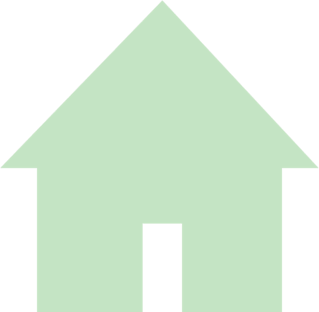 Sonoma County Coordinated Entry System  Sonoma County Coordinated Entry is a “no wrong door” approach for families and individuals experiencing homelessness to access emergency shelter and housing resources. It aims to streamline the process to qualify for shelter and housing programs. These include Rapid Rehousing, Transitional Housing, Emergency Shelter and Permanent Supportive Housing units throughout the county. For more information,Call the Coordinated Entry System at 1-866-542-5480 (M-F, 9am-5pm) or email  CE@srcharities.org 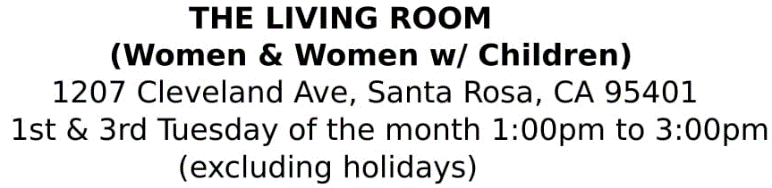 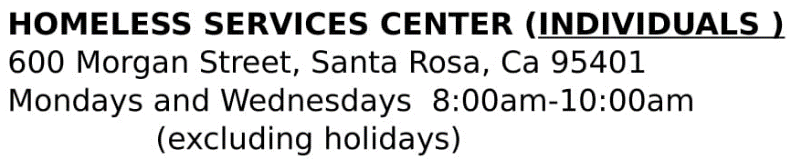 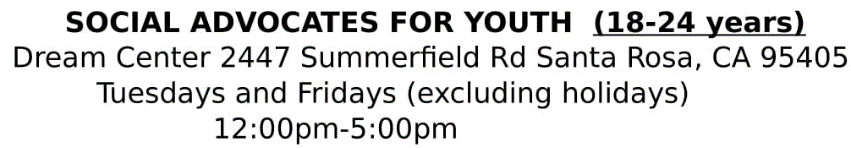 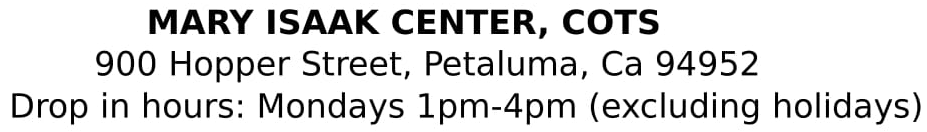 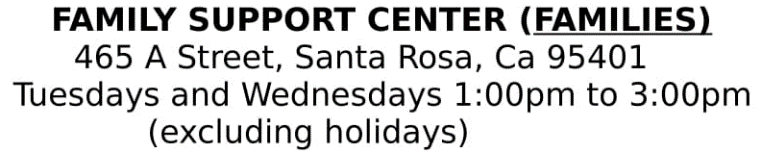 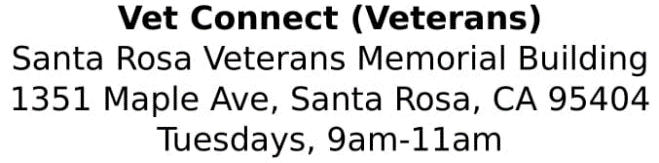 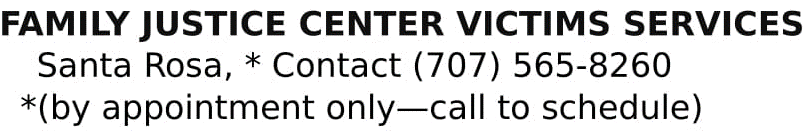 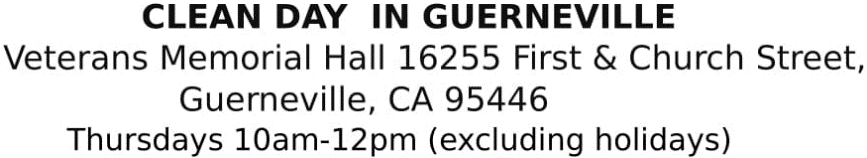 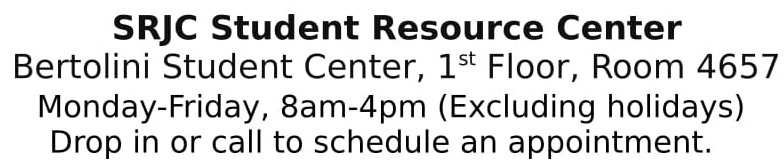 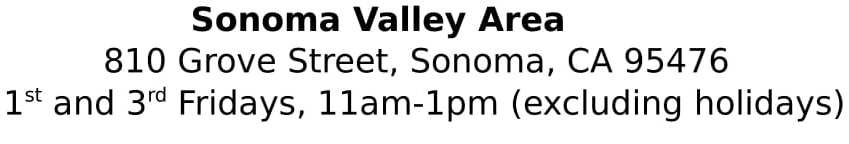 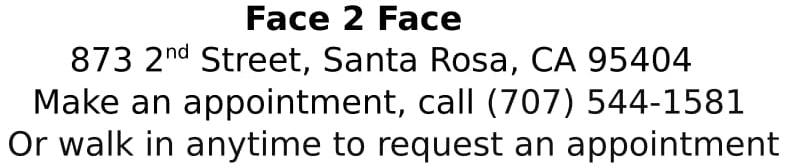 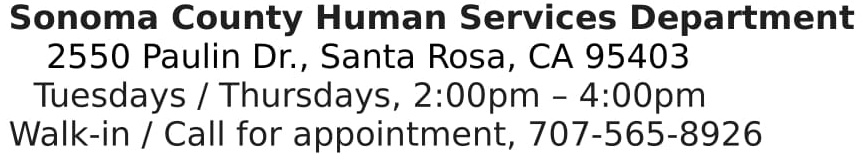 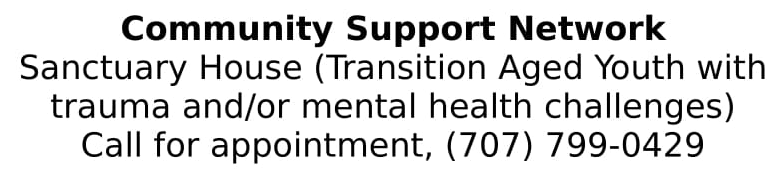 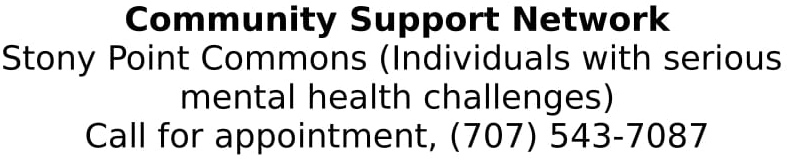 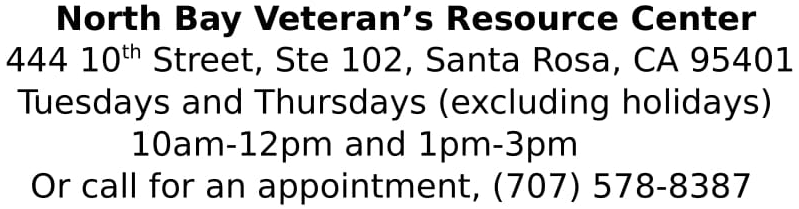 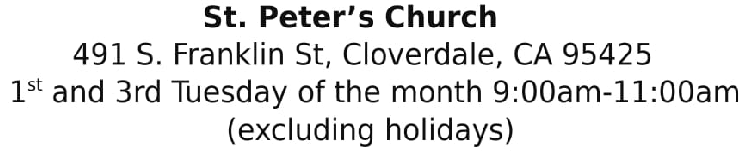 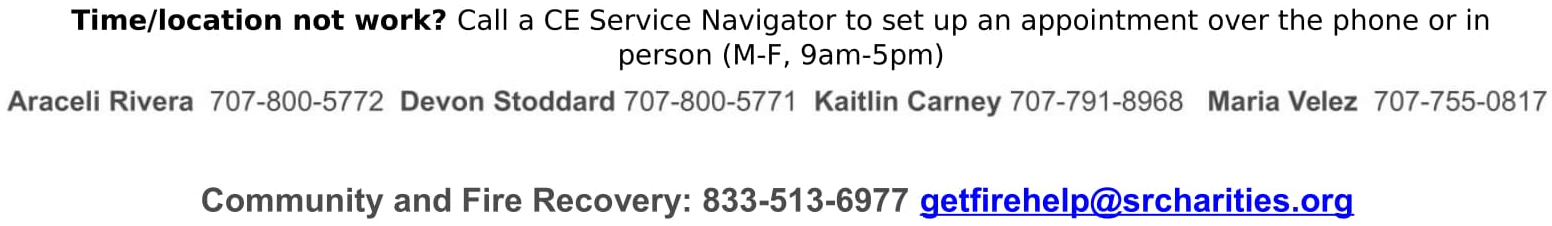 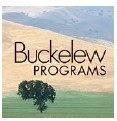 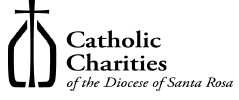 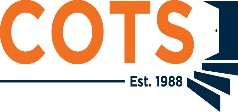 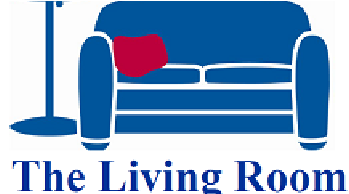 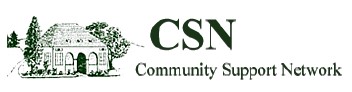 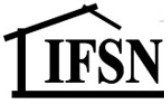 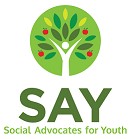 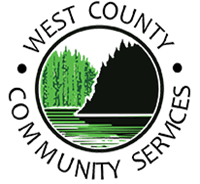 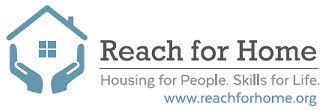 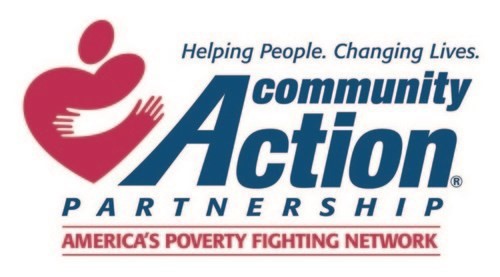 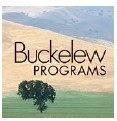 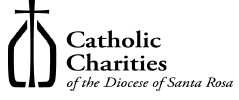 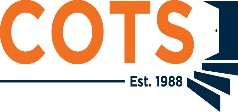 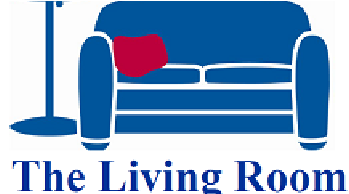 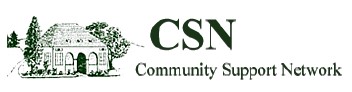 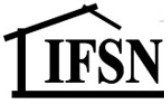 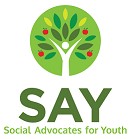 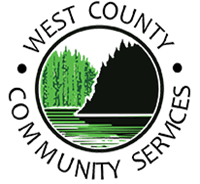 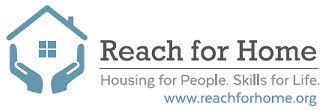 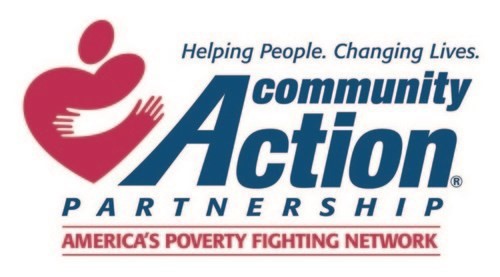 